Bijlage 3: Kaarten per kustgemeente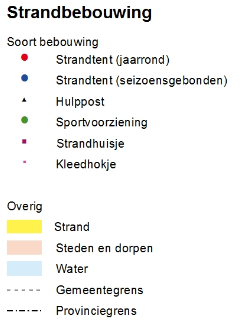 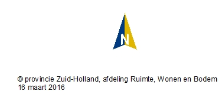 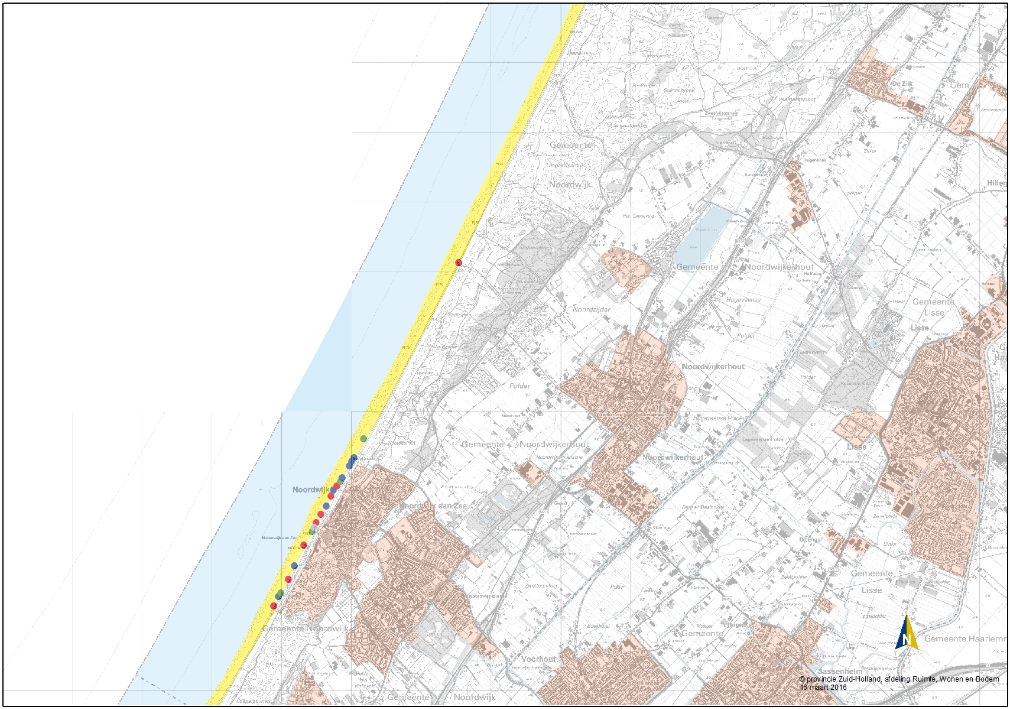 Gemeente Noordwijk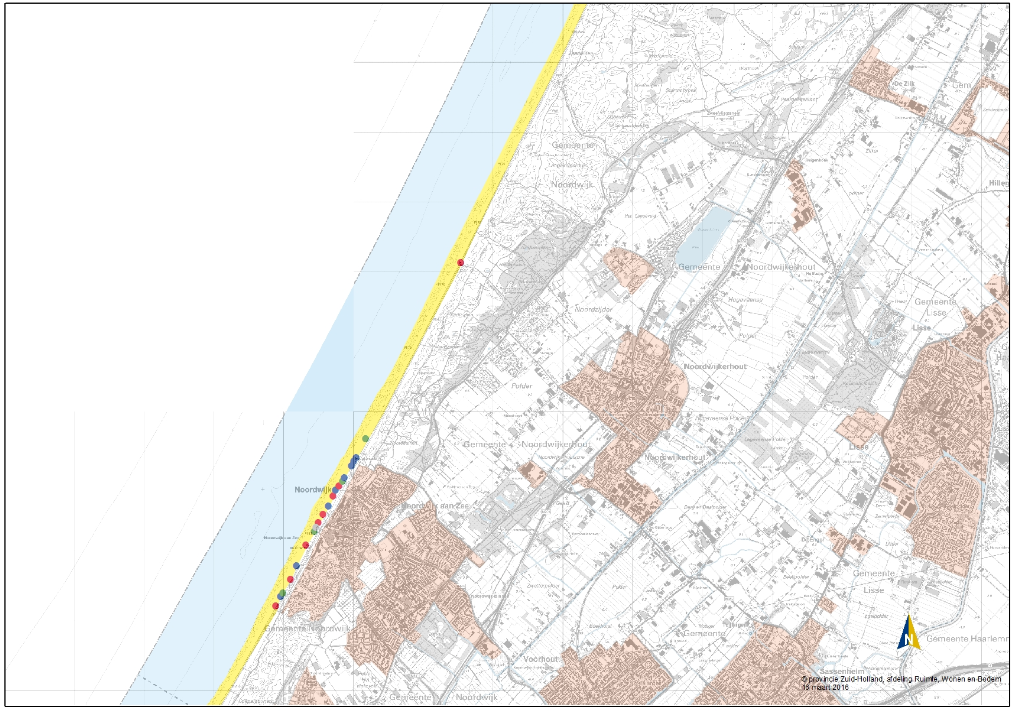 Gemeente Katwijk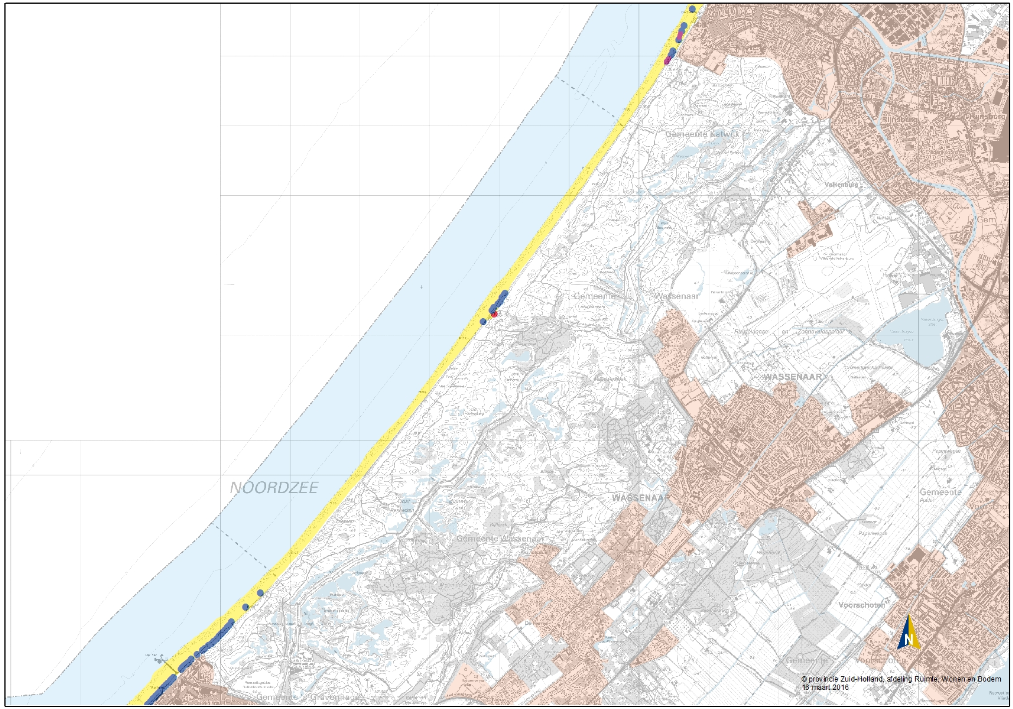 Gemeente Wassenaar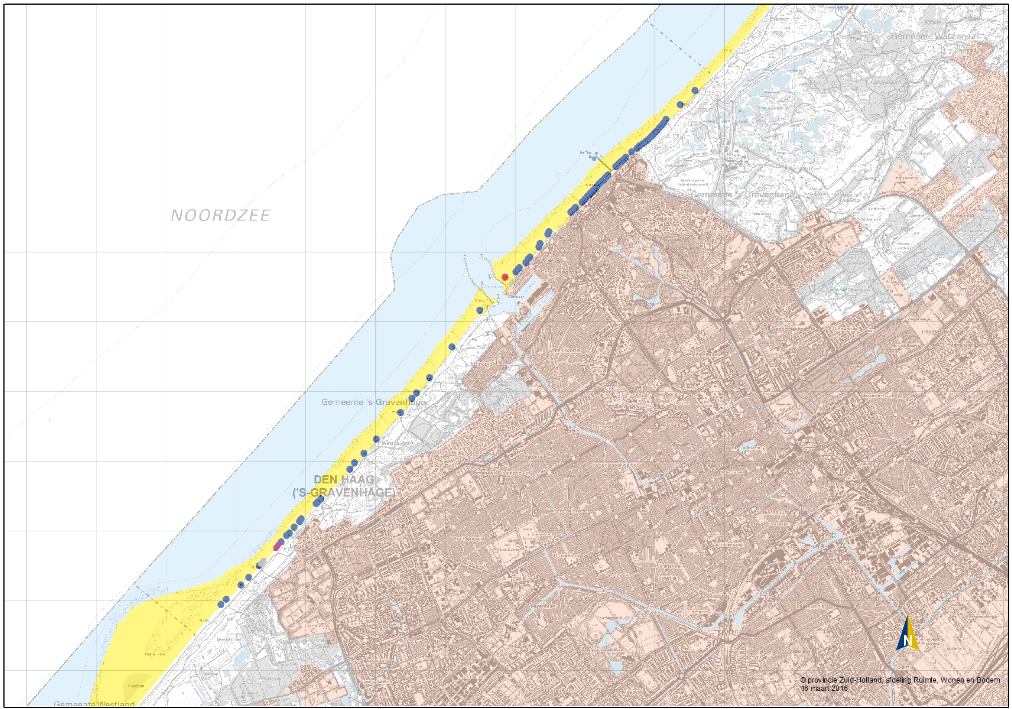 Gemeente Den Haag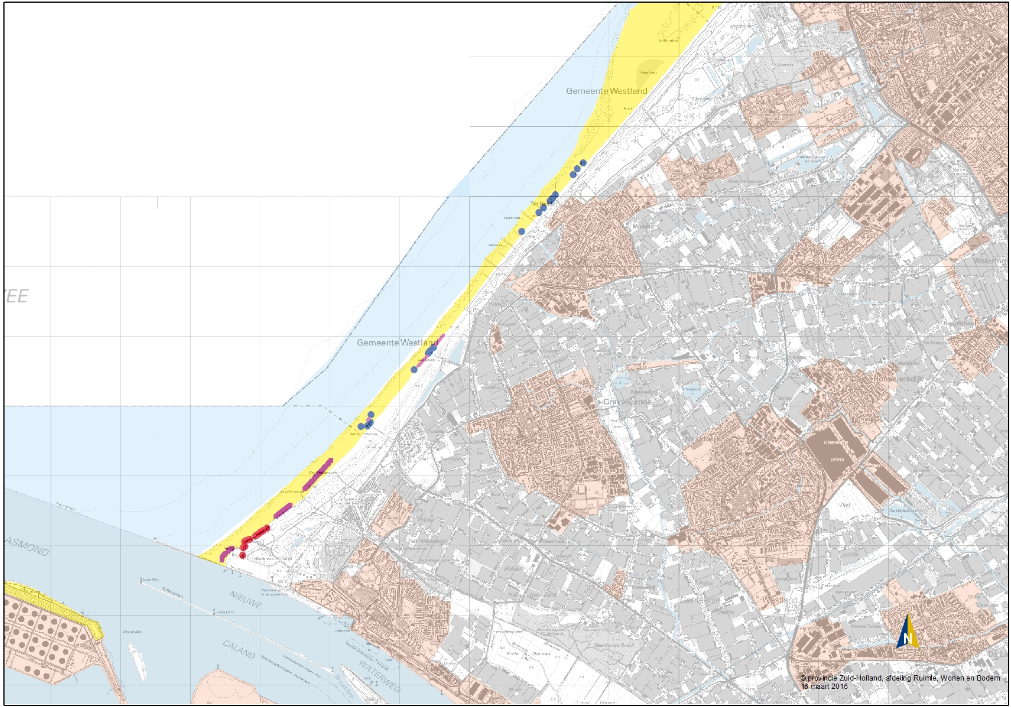 Gemeente Westland en Hoek van Holland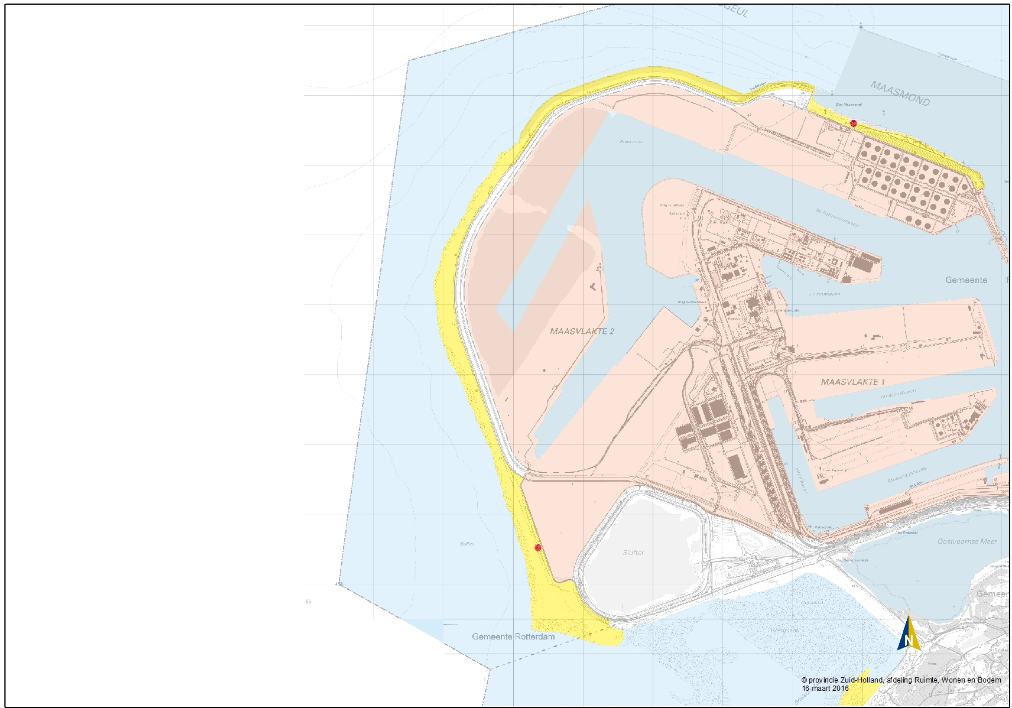 Gemeente Rotterdam (Maasvlakte)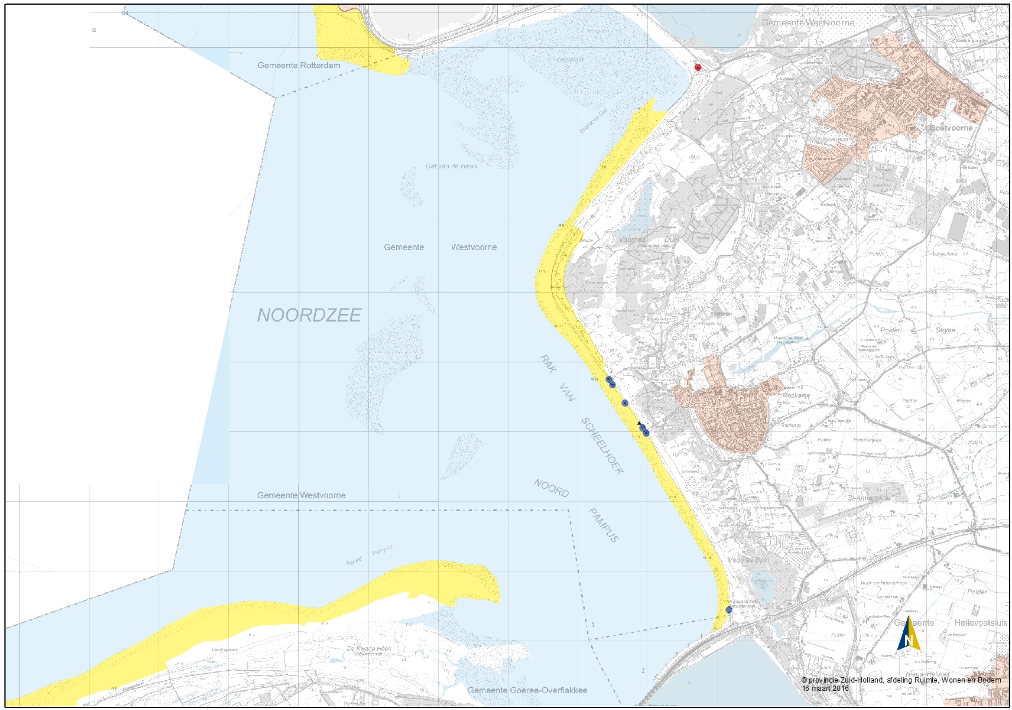 Gemeente Westvoorne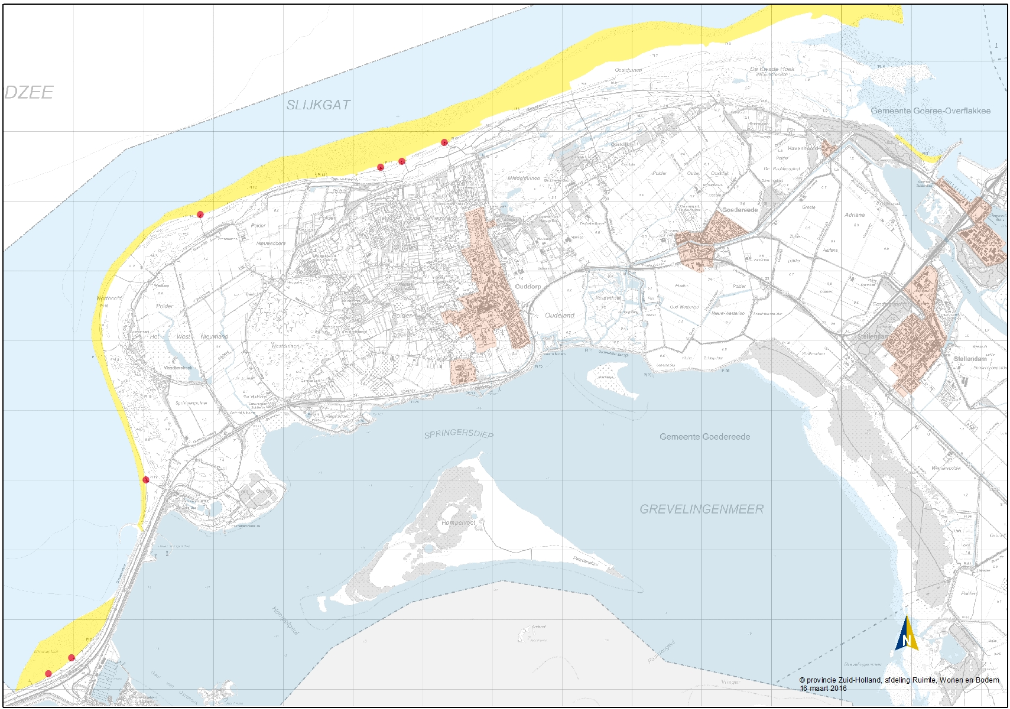 Gemeente Goeree Overflakkee